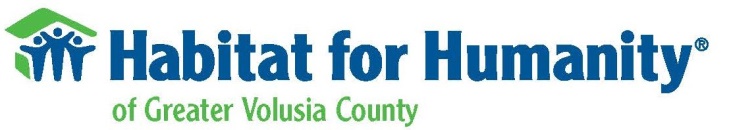 CONSTRUCTION MANAGER Habitat for Humanity of Greater Volusia County seeks a qualified professional to serve as Construction Manager.The Construction Manager position is responsible for the overall management of all phases of construction/renovation and will include the supervision of our Site Supervisor staff. Habitat for Humanity works with many partners in the community and our houses are built through a combination of professional sub-contractors as well as extensive volunteer labor. A key component of the program is engagement of our homeowner candidates in the construction of their own homes. HFH of Greater Volusia County has served the area since 1986 and has built more than 180 homes.The successful candidate must have a strong working knowledge and demonstrated experience in all phases of construction from pre-permitting through CO as well as an appreciation of the HFH model and willingness to engage volunteers and future homeowners in the construction process. The candidate will need the ability to physically perform all phases of residential construction including working outdoors in the elements and lifting/standing for extended periods of time.  This position requires the ability to lift at least 50 pounds from floor to waist on a regular basis throughout the work day.  Experience/Attributes/Education Needed for this Key Position: Local and state Florida building codesConstruction project budgetingSub-contractor estimates/hiring/supervisionStaff management- Construction Site Supervisors Project scheduling SAFETY- willingness to comply with, promote and require all HFH safety regulations on HFH construction sites. Successful completion of Competent Person Training through HFH Strong working knowledge of all phases of constructionCommunication skillsUnderstanding of the HFH mission , subsequent patience and encouragement of unskilled volunteersAbility to represent HFH of Greater Volusia County in a professional manner with City/County building and other officials , suppliers and sub-contractors  Ability to teach, lead and supervise volunteers on the construction siteAbility to read plans/work closely with architects/engineers/surveyorsStrong computer skills , familiarity with construction and office programs/software High School Diploma/GED – Specific construction education and/or a college degree is preferred This full-time position requires a Tuesday-Saturday work week as most of our volunteer work groups join us on Saturday. The position includes direct site engagement as well as administrative work. A full job description will be made available upon application. The candidate understands that this a full-time key position that will require their flexibility with occasional times outside of their normal work hours. This position reports directly to the CEO.Working with HFH requires a unique mix of construction skills and an appreciation of the need for affordable housing. This position will give the successful candidate a great opportunity to truly make a difference in Volusia County.HFH of Greater Volusia County – Construction Manager Position Page 2 HFH of Greater Volusia County is an equal opportunity employer and a drug-free workplace Employment requires a valid Florida Driver's LicenseAll applicants are subject to a background check that includes a motor vehicle report. All employment offers are subject to medical and drug screening.This position requires hands-on construction activities working outside subject to changing weather, exposure to loud sounds and the ability to lift at least 50 pounds from floor to waist on a regular basis throughout the work day.  The Habitat for Humanity mission promotes the idea of opportunity and achievement. For the right candidate, this position offers an opportunity to put your experience, energy and education into action to achieve great results. This position offers a starting salary range between $52,000 - $60,000. Initial salary commensurate with experience/education.Following a 90-day probationary period, benefits include health care; dental insurance; an IRA match; vacation, holidays and PTO.To apply: please provide a resume along with a letter that includes your specific experience, education and interest in this position to:  Lori M. Gillooly, CEO either by email:   ceo@habitatgvc.org  or regular mail:   1030 W. International Speedway Blvd. Daytona Beach, FL  32114.  HFH provides affordable homeownership through the construction and renovation of affordable, sustainable housing.